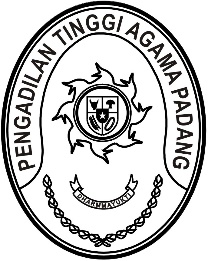 Nomor     	: W3-A/         /PP.00/3/2022	Maret 2022Lampiran	: -Perihal	:	Undangan Pembinaan Kompetensi Tenaga Teknis 		Di Lingkungan Peradilan Agama secara Online/DaringYth. Hakim Tinggi PTA Padang;Panitera PTA Padang;Panitera Muda PTA Padang;Panitera Pengganti PTA Padang.Dalam rangka meningkatkan kualitas dan kapasitas tenaga teknis di Lingkungan peradilan agama dalam permasalahan teknis yustisial, Direktorat Jenderal Badan Peradilan Agama Mahkamah Agung RI akan menyelenggarkan kegiatan Pembinaan Komptensi Tenaga Teknis di Lingkungan Peradilan Agama, maka kami undang Saudara untuk mengikuti acara tersebut yang Insya Allah akan dilaksanakan pada:Hari/Tanggal	:	Selasa/ 8 Maret 2022Jam	:13.30 WIB s.d. selesai Tempat	:	Ruang Command Centre 		Pengadilan Tinggi Agama Padang		Jl. By Pass KM. 24, Anak Air, PadangPakaian	: Pakaian Dinas Harian (PDH)Demikian disampaikan dan terima kasih.Wassalam,Wakil Ketua,Hamdani S.Tembusan:Ketua Pengadilan Tinggi Agama Padang (sebagai laporan)